	Załącznik nr 3
do Regulaminu Stołówki szkolnej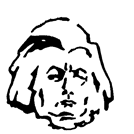 Lublin, dnia …................................. rokuZGŁOSZENIE PRACOWNIKA SZKOŁY 
DO KORZYSTANIA Z POSIŁKÓWW SZKOLE PODSTAWOWEJ NR 29 
IM. ADAMA MICKIEWICZA W LUBLINIE
  ROK SZKOLNY 20…./20…..                           od dnia ………………DANE PRACOWNIKA:

Imię i nazwisko
……….…………………………………………………………………………………..
Adres zamieszkania …………………………………………………………………………………………...
Pesel
……………………………….

DEKLARACJA WSKAZANIA DNI ŻYWIENIA(zaznaczyć właściwe):
- 5 dni w tygodniu ……
- wybrane dni: - poniedziałek ……
                         - wtorek ……
                         - środa ……
                         - czwartek …… 
                         - piątek ……
OŚWIADCZAM, ŻE:- zapoznałam się / zapoznałem się z obowiązującym Regulaminem Stołówki Szkolnej 
w Szkole Podstawowej nr 29 w Lublinie, w którym znajdują się zasady: korzystania 
ze stołówki, opłat za posiłki oraz ich zwrotów, zgłoszeń nieobecności oraz rezygnacji, zachowania i organizacji wydawania posiłków na stołówce, a także zobowiązuję się 
do jego przestrzegania- zapoznałam się / zapoznałem się z klauzulą informacyjną dotycząca przetwarzania danych osobowych	
											    ….............................................................data i czytelny podpis pracownikaKlauzula informacyjnaNa podstawie art. 13 ust. 1 i ust. 2 Rozporządzenia Parlamentu Europejskiego i Rady (UE) 2016/679 z 27 kwietnia 2016 r. w sprawie ochrony osób fizycznych w związku z przetwarzaniem danych osobowych i w sprawie swobodnego przepływu takich danych oraz uchylenia dyrektywy 95/46/WE (ogólne rozporządzenie o ochronie danych osobowych) (Dz.U.UE.L. z 2016 r. Nr 119, stron.1) (dalej jako: „RODO”), informujemy Panią/Pana o sposobie i celu, w jakim przetwarzamy Pani/Pana dane osobowe, a także o przysługujących Pani/Panu prawach, wynikających z regulacji o ochronie danych osobowych:Administratorem Pani/Pana danych osobowych jest Szkoła Podstawowa nr 29 im. Adama Mickiewicza w Lublinie, ul. Wajdeloty 1, 20-604 Lublin.Administrator wyznaczył Inspektora Ochrony Danych, z którym można skontaktować się we wszystkich sprawach dotyczących przetwarzania danych osobowych oraz korzystania z praw związanych z przetwarzaniem danych osobowych poprzez: adres e-mail: sp29@iod.lublin.eu  lub pisemnie na adres Administratora danych.Dane osobowe Pani/Pana będą przetwarzane celu umożliwienia Pani/Panu korzystania z obiadów na stołówce, rozliczania opłat oraz w celach archiwalnych.Podstawami prawnymi do przetwarzania danych są:niezbędność przetwarzania do zawarcia i wykonania umowy zgodnie z art. 6 ust. 1 lit. b RODO.niezbędność do celów wynikających z prawnie uzasadnionych interesów realizowanych przez administratora lub przez stronę trzecią, związanych z dochodzeniem i obroną przed roszczeniami wynikającymi z rozliczeń finansowych, zgodnie z art. 6 ust. 1 lit. f RODO.wypełnienia obowiązku prawnego ciążącego na Administratorze art. 6 ust.1 lit. c RODO, zgodnie z obowiązującymi przepisami, w szczególności z ustawą z dnia 14 lipca 1983 r. o narodowym zasobie archiwalnym i archiwach oraz Zarządzenia nr 75/4/2017 Prezydenta Miasta Lublin z dnia 19 kwietnia 2017 r. w sprawie wprowadzenia normatywów kancelaryjno-archiwalnych w jednostkach oświatowych miasta Lublin.Podanie Pani/Pana danych osobowych jest obligatoryjne, ich niepodanie będzie skutkować brakiem możliwości korzystania przez Panią/Pana ze stołówki.Pani/Pana dane osobowe mogą zostać przekazane: organom władzy publicznej oraz podmiotom wykonującym zadania publiczne lub działających na zlecenie organów władzy publicznej, w zakresie i w celach, które wynikają z przepisów powszechnie obowiązującego prawa lub innym podmiotom, które na podstawie stosownych umów powierzenia podpisanych ze Szkołą Podstawową nr 29 przetwarzają dane osobowe tj., Urząd Miasta Lublin.Pani/Pana dane osobowe nie będą podlegać automatycznym sposobom przetwarzania danych opierających się na zautomatyzowanym podejmowaniu decyzji, w tym nie będą podlegać profilowaniu.   Pani/Pana dane osobowe nie trafią poza Europejski Obszar Gospodarczy  (obejmujący Unię Europejską, Norwegię, Liechtenstein i Islandię).Pani/Pana dane osobowe będą przechowywane do zakończenia celów określonych w ust. 3, a następnie przez okres archiwalny wynikający z przepisów powszechnie obowiązującego prawa oraz zgodnie z JRWA tj. przez 5 lat.W związku z przetwarzaniem Pani/Pana danych osobowych, przysługują Pani/Panu następujące prawa: dostępu do swoich danych, ich sprostowania, ograniczenia przetwarzania w przypadkach określonych w art. 18 RODO, przenoszenia danych w przypadkach określonych w art. 20 RODO.Ma Pani/Pan prawo do wniesienia skargi do organu nadzorczego, tj. Prezesa Urzędu Ochrony Danych Osobowych, gdy uzna Pani/Pan, iż przetwarzanie danych osobowych narusza przepisy ogólnego rozporządzenia o ochronie danych osobowych.
……………………………                              ……………………..data wpłynięcia zgłoszenia                                   potwierdzenie przyjmującego